ROTINA DO TRABALHO PEDAGÓGICO PARA SER REALIZADA EM DOMICÍLIO (BII-C) - Prof.ª Tatiana > Data: 01/03 a 05/03 de 2021Creche Municipal “Maria Silveira Mattos”     OBS: Não esqueçam de registrar os momentos com fotos ou pequenos vídeos e enviar para professora.SEGUNDA-FEIRATERÇA-FEIRAQUARTA-FEIRAQUINTA-FEIRASEXTA-FEIRA*** BERÇÁRIO II-C*Hora da música: Formiguinhahttps://www.youtube.com/watch?v=78xEaW5GJ0g (O link será disponibilizado no grupo)*Atividade: Atividade interativa: Formiguinha*Objetivo: Esta atividade estimula o conhecimento das partes do corpo, atenção e equilíbrio. * Desenvolvimento: Aproveite o vídeo musical e prepare um cantinho apropriado para cantar e dançar, nomeando as partes do corpo.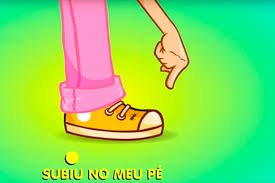 *** BERÇÁRIO II-C*Hora da História: Fábula A cigarra e a formigahttps://www.youtube.com/watch?v=AvYqW8oiUA8O link será disponibilizado no grupo.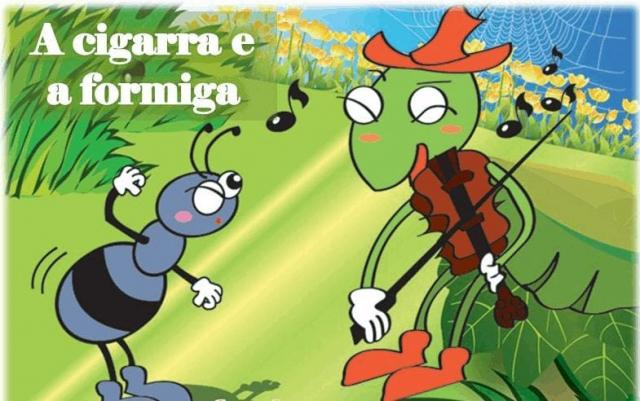 *** BERÇÁRIO II-C*Hora música: As formiguinhas marchamhttps://www.youtube.com/watch?v=dDGCbDrurTYO link será disponibilizado no grupo.*Atividade: Formiguinha com digitais*Objetivo: Estimular sensação tátil, cores e formas.*Desenvolvimento: Pinte o dedinho da criança com tinta preta ou marrom, três vezes seguidas, bem próximo, em uma folha de sulfite(a folha pode ser de caderno). Pronto, agora é só finalizar com o formato de formiguinha com os olhinhos anteninhas e pernas. Observação: Caso a criança não tenha tinta, pode-se adaptar a atividade usando pó de café com água no lugar da tinta.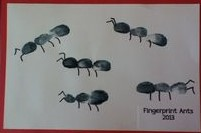 *** BERÇÁRIO II-C*Hora da história: Elmer, o elefante Xadrez/História contada pela professora Tatianahttps://www.youtube.com/watch?v=cYcD3GbDT94&t=16sO link será disponibilizado no grupo.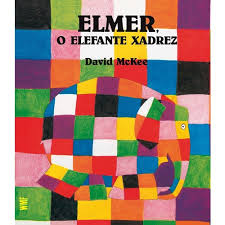 *** BERÇÁRIO II-C*Hora da Música: A Canção do elefantehttps://www.youtube.com/watch?v=I44AEd0R_lU*Atividade: Vamos arremessar a bola?*Objetivo: Aumentar a concentração, equilíbrio e noção de espaço.*Desenvolvimento: Com uma bolinha de papel embrulhado ou bola de brinquedo, arremesse dentro de um cesto ou caixa. Cada acerto um abraço. 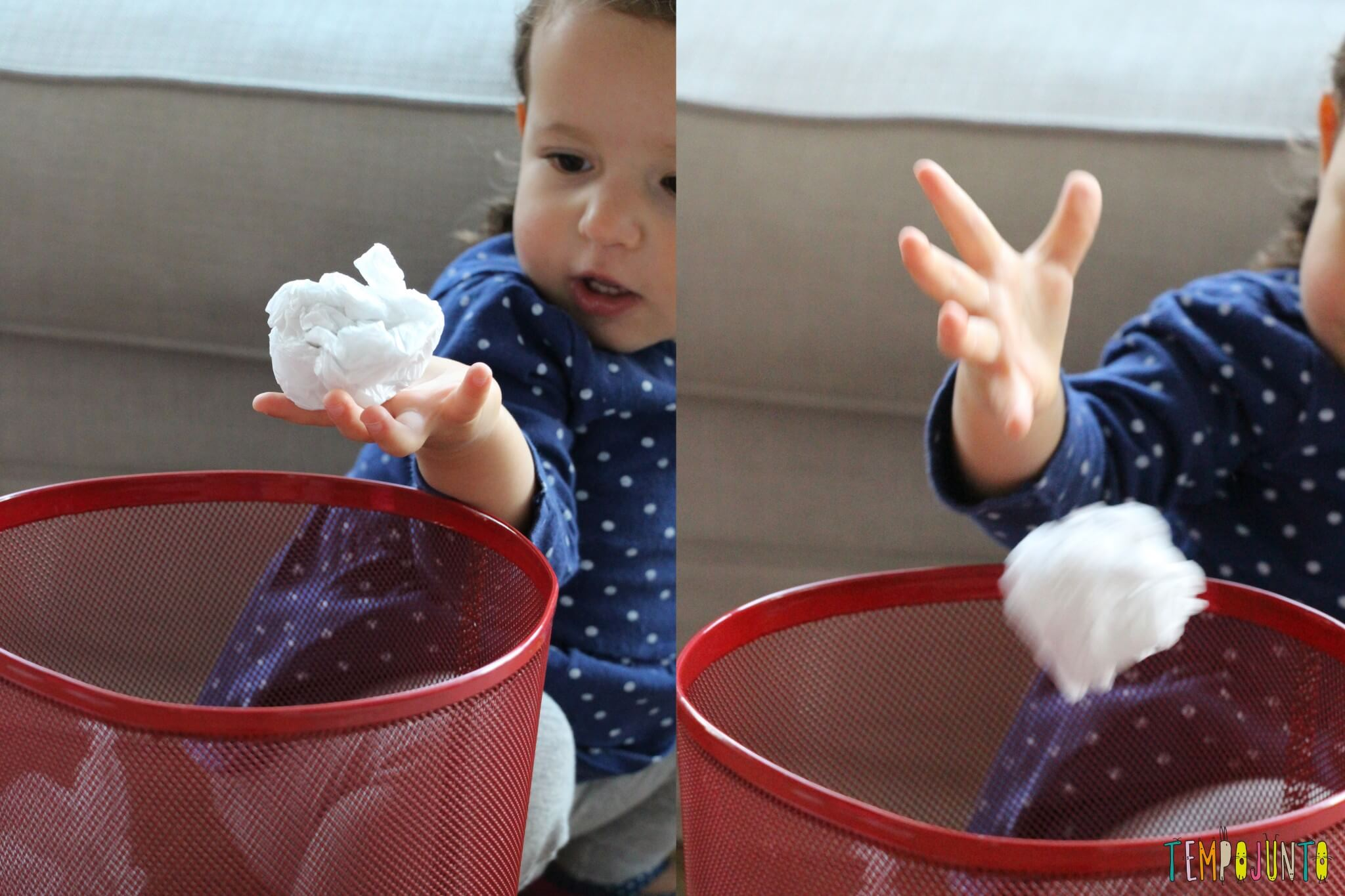 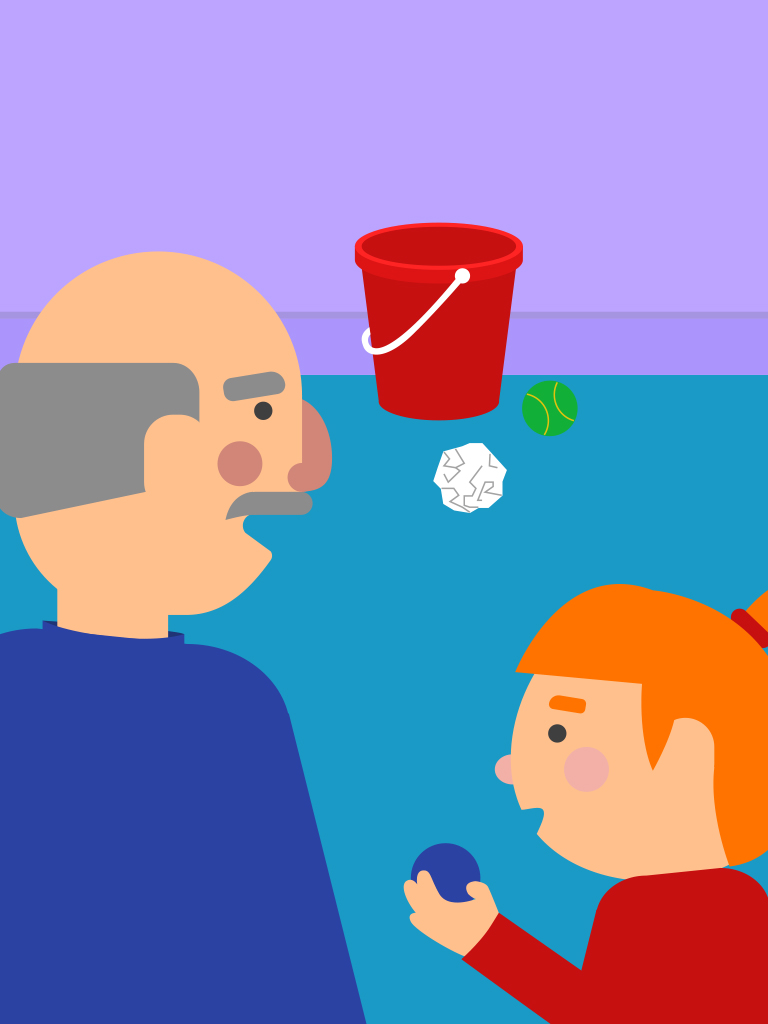 